Класс 12 В, Г, Д, Выписать в тетрадь новые слова по теме «Искусство»Выполнить письменно в тетради упр. A, B, C, D, E, F (стр. 1 в документе).ДЗ выполнить упр. 1, 2, 3, 4 (стр. 2 в документе)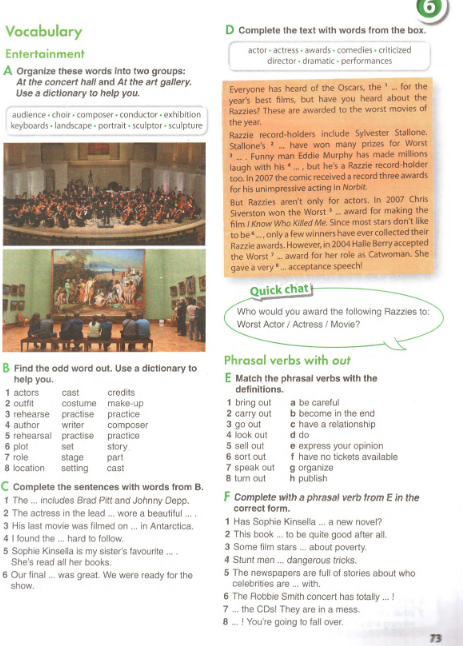 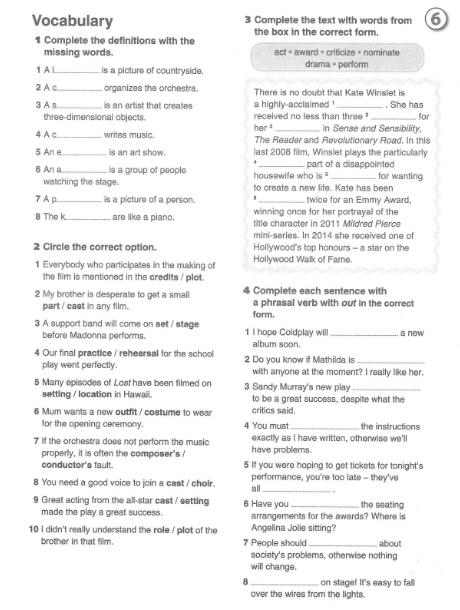 